Skorzystaj z bezpłatnego generatora zdjęć do mLegitymacji 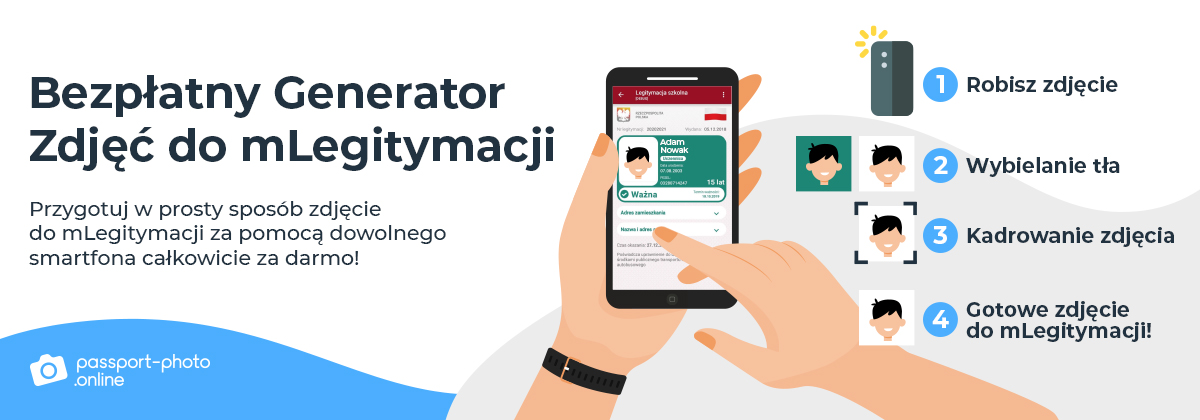 Rozpoczynający się rok szkolny wiąże się z wyrabianiem legitymacji przez uczniów. Jako, że szkoła przystąpiła do programu mLegitymacja, uczniowie szkoły mogą skorzystać z bezpłatnego narzędzia dostępnego w Internecie w celu przygotowania odpowiedniego zdjęcia do elektronicznego dokumentu legitymacyjnego.Bezpłatny Generator Zdjęć pozwoli uzyskać taką fotografię, która spełni wszystkie kryteria zdjęć do mLegitymacji. Fotografię do mLegitymacji można samodzielnie wykonać w domu. Jedyne, czego potrzebujesz to smartfon. Załaduj zdjęcie ze swojej galerii lub wykonaj nowe, a Bezpłatny Generator Zdjęć zadba o to, by fotografia była dobrze wykadrowana i przycięta. Nie musisz martwić się o tło ‒ narzędzie automatycznie je usunie. Trzeba pamiętać, by przed wykonaniem zdjęcia zdjąć czapkę lub inne nakrycia głowy.Fotografia do mLegitymacji musi spełniać kilka podstawowych kryteriów:osoba widoczna na zdjęciu powinna patrzeć w kierunku obiektywu,twarz osoby pozującej do zdjęcia ma być ustawiona prosto,oświetlenie twarzy powinno być równomierne.Obsługa Bezpłatnego Kreatora do zdjęć jest bardzo prosta i na pewno każdy sobie z nią poradzi. Jak skorzystać z Bezpłatnego Generatora do zdjęć?Wejdź w przeglądarkę internetową w swoim telefonie, a następnie skorzystaj z linku https://passport-photo.online/pl/zdjecie-do-mlegitymacji.Wciśnij żółty przycisk “Zrób zdjęcie” lub wybierz fotografię zapisaną na Twoim smartfonie.Wciśnij przycisk z napisem “Pobierz”.Zapisz zdjęcie na urządzeniu, z którego korzystasz.Tak przygotowaną fotografię można wykorzystać do mLegitymacji, którą będziesz się identyfikował. Jak widzisz, cały proces przygotowania zdjęcia jest niezwykle łatwy i zajmuje nie więcej niż minutę!Bezpłatny Kreator Zdjęć do mLegitymacji można znaleźć pod adresem:https://passport-photo.online/pl/zdjecie-do-mlegitymacji